MIKULÁŠSKÁ NADÍLKAbude v pondělí 3.12. v dopoledních hodinách.Děti můžou přijít v přestrojení čertíka, anděla či Mikuláše.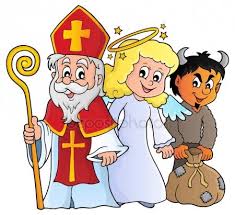 Svačina: dejte prosím dětem rohlík či housku a trochu pomazánky,másla nebo jiné přílohy dle vašeho uvážení. Uděláme si jednohubky.